How are you? Match the pictures with the sentences.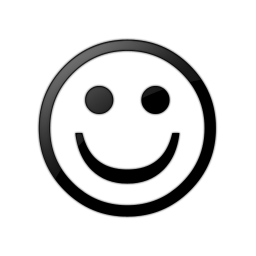 									I’m sad.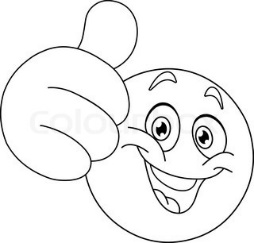 									I’m thirsty.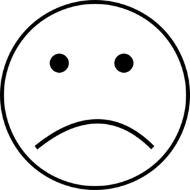 									I’m great. 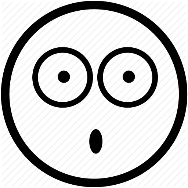 									I’m hungry.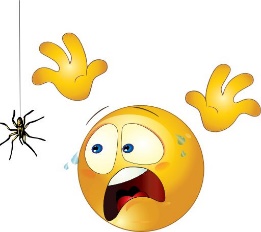 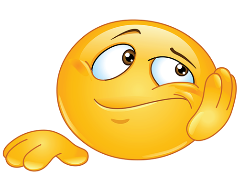 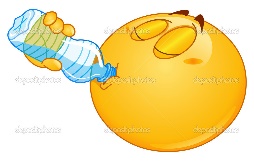 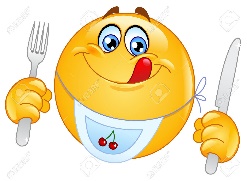 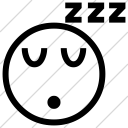 	I’m sleepy.	 I’m happy.	I’m scared.	I’m surprised.	I’m bored.